ГУБЕРНАТОР РЯЗАНСКОЙ ОБЛАСТИПОСТАНОВЛЕНИЕот 5 февраля 2009 г. N 38-пгОБ УТВЕРЖДЕНИИ ПОЛОЖЕНИЯ О ПОМОЩНИКАХ (СОВЕТНИКАХ)ГУБЕРНАТОРА РЯЗАНСКОЙ ОБЛАСТИ НА ОБЩЕСТВЕННЫХ НАЧАЛАХВ целях обеспечения взаимодействия Губернатора Рязанской области с органами государственной власти, органами местного самоуправления области, общественными объединениями, предприятиями, учреждениями и организациями, а также оказания практической помощи населению области постановляю:Утвердить Положение о помощниках (советниках) Губернатора Рязанской области на общественных началах согласно приложению.Губернатор Рязанской областиО.И.КОВАЛЕВПриложениек ПостановлениюГубернатора Рязанской областиот 5 февраля 2009 г. N 38-пгПОЛОЖЕНИЕО ПОМОЩНИКАХ (СОВЕТНИКАХ) ГУБЕРНАТОРАРЯЗАНСКОЙ ОБЛАСТИ НА ОБЩЕСТВЕННЫХ НАЧАЛАХ1. Настоящее Положение определяет статус помощников (советников) Губернатора Рязанской области на общественных началах (далее - помощник (советник) Губернатора на общественных началах).2. Помощником (советником) Губернатора на общественных началах может быть гражданин Российской Федерации, имеющий опыт в производственной, научной и иной сфере деятельности, позволяющий оказывать помощь Губернатору Рязанской области при осуществлении им своих полномочий.(п. 2 в ред. Постановления Губернатора Рязанской области от 27.11.2017 N 131-пг)3. В своей деятельности помощник (советник) Губернатора на общественных началах руководствуется Конституцией Российской Федерации, федеральными законами, указами и распоряжениями Президента Российской Федерации, постановлениями и распоряжениями Правительства Российской Федерации, Уставом (Основным Законом) Рязанской области, законами Рязанской области, актами Губернатора Рязанской области и Правительства Рязанской области, а также настоящим Положением.4. Советник Губернатора Рязанской области на общественных началах назначается распоряжением Губернатора Рязанской области.(п. 4 в ред. Постановления Губернатора Рязанской области от 08.09.2020 N 118-пг)4.1. Помощник Губернатора Рязанской области на общественных началах назначается распоряжением Губернатора Рязанской области по представлению главы муниципального образования, на территории которого создается общественная приемная Губернатора Рязанской области, согласованному с первым заместителем Председателя Правительства Рязанской области, ведущим вопросы развития местного самоуправления в Рязанской области.(п. 4.1 введен Постановлением Губернатора Рязанской области от 08.09.2020 N 118-пг)5. Помощник (советник) Губернатора на общественных началах не является государственным гражданским служащим и осуществляет свои полномочия на безвозмездной основе.6. Помощнику (советнику) Губернатора на общественных началах на время исполнения полномочий выдается удостоверение в установленном порядке.7. Помощник (советник) Губернатора на общественных началах представляет в управление государственной службы, кадровой политики и наград аппарата Губернатора и Правительства Рязанской области следующие документы:(в ред. Постановления Губернатора Рязанской области от 03.02.2023 N 8-пг)- личное заявление;- анкету;- копию паспорта;- копию трудовой книжки;- две фотографии размером 3 x 4 см.(п. 7 в ред. Постановления Губернатора Рязанской области от 27.11.2017 N 131-пг)8. В целях реализации своих полномочий помощник (советник) Губернатора на общественных началах взаимодействует в установленном порядке с органами государственной власти, органами местного самоуправления области, а также предприятиями, учреждениями и организациями независимо от форм собственности.9. Помощник (советник) Губернатора на общественных началах осуществляет следующие полномочия:- оказывает соответствующую экспертную и консультативную помощь, необходимую для осуществления деятельности Губернатора Рязанской области;- обеспечивает взаимодействие Губернатора Рязанской области с органами государственной власти, органами местного самоуправления, общественными объединениями и населением;- оказывает научно-методическую помощь Губернатору Рязанской области;- в соответствии с поручениями Губернатора Рязанской области готовит аналитические записки, обобщающие материалы;- вырабатывает рекомендации по социальным, экономическим, политическим, культурным направлениям деятельности исполнительных органов Рязанской области;(в ред. Постановления Губернатора Рязанской области от 03.02.2023 N 8-пг)- абзац утратил силу. - Постановление Губернатора Рязанской области от 08.09.2020 N 118-пг;- выполняет иные поручения Губернатора Рязанской области.(в ред. Постановления Губернатора Рязанской области от 08.09.2020 N 118-пг)9.1. Помощник Губернатора на общественных началах по поручению Губернатора Рязанской области возглавляет общественную приемную Губернатора Рязанской области в муниципальных образованиях Рязанской области, имеющих статус муниципальных районов и городских округов.(п. 9.1 введен Постановлением Губернатора Рязанской области от 08.09.2020 N 118-пг)10. Помощник (советник) Губернатора на общественных началах имеет право:- пользоваться в установленном порядке информационными банками данных, имеющимися в исполнительных органах Рязанской области, при соблюдении определенного порядка работы со служебной информацией;(в ред. Постановления Губернатора Рязанской области от 03.02.2023 N 8-пг)- по поручению Губернатора Рязанской области в установленном порядке запрашивать и получать в исполнительных органах государственной власти области, органах местного самоуправления, предприятиях, учреждениях, организациях, общественных объединениях документы, а также информационные и справочные материалы, необходимые Губернатору Рязанской области для осуществления его полномочий;- участвовать в установленном порядке в совещаниях, заседаниях, семинарах, конференциях, коллегиях исполнительных органов Рязанской области;(в ред. Постановления Губернатора Рязанской области от 03.02.2023 N 8-пг)- пользоваться в установленном порядке бланками письма помощника (советника) Губернатора Рязанской области.11. Помощник (советник) Губернатора на общественных началах не вправе:- разглашать конфиденциальные сведения, ставшие ему известными в связи с осуществлением полномочий помощника (советника) Губернатора на общественных началах;- использовать свой статус в личных интересах, а также в интересах других лиц;- совершать действия, порочащие статус помощника (советника) Губернатора на общественных началах или наносящие ущерб престижу Губернатора Рязанской области и исполнительным органам Рязанской области.(в ред. Постановления Губернатора Рязанской области от 03.02.2023 N 8-пг)12. Прекращение полномочий помощника (советника) Губернатора на общественных началах производится по инициативе Губернатора Рязанской области или помощника (советника) Губернатора на общественных началах, а также в связи с прекращением полномочий Губернатора Рязанской области либо в случае злоупотребления правами, возложенными на помощника (советника) Губернатора на общественных началах настоящим Положением.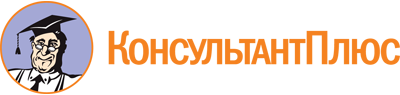 Постановление Губернатора Рязанской области от 05.02.2009 N 38-пг
(ред. от 03.02.2023)
"Об утверждении Положения о помощниках (советниках) Губернатора Рязанской области на общественных началах"Документ предоставлен КонсультантПлюс

www.consultant.ru

Дата сохранения: 11.06.2023
 Список изменяющих документов(в ред. Постановлений Губернатора Рязанской областиот 22.08.2013 N 77-пг, от 27.11.2017 N 131-пг, от 08.09.2020 N 118-пг,от 03.02.2023 N 8-пг)Список изменяющих документов(в ред. Постановлений Губернатора Рязанской областиот 22.08.2013 N 77-пг, от 27.11.2017 N 131-пг, от 08.09.2020 N 118-пг,от 03.02.2023 N 8-пг)